	       КАРАР	    ПОСТАНОВЛЕНИЕ            22 январь  2016 й.                      № 4                      22 января  2016 г.О внесении изменений в постановление Администрации сельского поселения Максим-Горьковский сельсовет  муниципального района Белебеевский район Республики Башкортостан «О порядке администрирования доходов бюджета сельского поселения Максим-Горьковский сельсовет муниципального района Белебеевский район Республики Башкортостан и осуществления полномочий администратора доходов  бюджетов бюджетной системы  Российской Федерации Администрацией сельского поселения Максим-Горьковский сельсовет  муниципального района Белебеевский район Республики Башкортостан  с 1 января 2016 года» от «25»  декабря 2015 года №58В целях правильной организации и своевременного перечисления поступлений в бюджет сельского поселения Максим-Горьковский сельсовет муниципального района Белебеевский район Республики Башкортостан ПОСТАНОВЛЯЮ:1. Исключить из приложения к Порядку администрирования доходов бюджета сельского поселения Максим-Горьковский сельсовет муниципального района Белебеевский район Республики Башкортостан и осуществления  полномочий администратора доходов бюджетов  бюджетной системы Российской Федерации Администрацией сельского поселения Максим-Горьковский сельсовет муниципального района Белебеевский район Республики Башкортостан с 1 января 2016 года, утвержденного постановлением  Администрации сельского поселения  Максим-Горьковский сельсовет  муниципального района Белебеевский район Республики Башкортостан «О порядке администрирования доходов бюджета сельского поселения Максим-Горьковский сельсовет  муниципального района Белебеевский район Республики Башкортостан и осуществления полномочий администратора доходов  бюджетов бюджетной системы  Российской Федерации Администрацией сельского поселения Максим-Горьковский сельсовет  муниципального района Белебеевский район Республики Башкортостан  с 1 января 2016 года» от «25»  декабря 2015 года №58  коды бюджетной классификации:Глава сельского поселения                                                             Н.К.Красильникова    Баш7ортостан Республика3ыБ2л2б2й районы муниципаль районыны8Максим – Горький ауыл советыауыл бил2м23е хакими2те.Горький ис. ПУЙ ауылы, Бакса урамы,  3Тел.2-07-40 , факс: 2-07-40  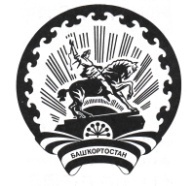 Республика БашкортостанАдминистрация сельского поселения Максим – Горьковский сельсовет муниципального района Белебеевский район 452014, с. ЦУП им. М.Горького, ул. Садовая,   д. 3Тел. 2-07-40, факс: 2-07-40Код бюджетной классификации Российской ФедерацииКод бюджетной классификации Российской ФедерацииНаименованиеглавно-го адми-нистра-тора доходоввида, подвида доходов бюджета сельского поселения Максим-Горьковский сельсовет муниципального района  Белебеевский район Республики БашкортостанНаименование12379179111702020100000180Возмещение потерь сельскохозяйственного производства, связанных с изъятием сельскохозяйственных угодий, расположенных на территориях сельских поселений (по обязательствам, возникшим до 1 января 2008 года)